Temporary Event Vendor List (please submit 2 weeks prior to your event)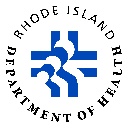 Name of Event: ______________________________________________________Location of Event: ______________________________________________________Date(s): ___________________________________Vendor NameContact NameAddressPhone NumberEmail addressMenuRIDOH MOBILE Food Business License Number**REQUIRED**(Number starts with FSV or MRK)